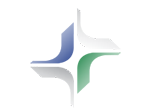 TRIBUNAL REGIONAL FEDERAL DA 5ª REGIÃOPROGRAMA IMUNIZA MAISREQUERIMENTO DE REEMBOLSO DE VACINASIDENTIFICAÇÃO DO SOLICITANTEIDENTIFICAÇÃO DO SOLICITANTENOME:DATA DE INGRESSO NO TRFMED:IDADE NA DATA DA VACINAÇÃO:MATRÍCULA TRFMED:ÓRGÃO:( )TRF5   ( ) SJPE  ( ) SJPB  ( ) SJCE  ( ) SJRN  ( ) SJSE  ( ) SJALVÍNCULO COM O TRIBUNAL:( ) Desembargador(a)      ( ) Magistrado(a)( ) Servidor(a) Ativo     ( ) Servidor(a) Aposentado(a)( ) Requisitado(a)/Removido(a)( ) Cargo ComissionadoVACINA( ) Influenza Tetravalente( ) Herpes-zoster vírus vivo atenuado( ) Herpes-zoster vírus inativo( ) Pneumocóccica conjugada 13-valente (VCP13)( ) Pneumocóccica 23-valente (VPP23)REQUERIMENTOAo TRFMED,O(A) beneficiário(a) acima identificado(a) vem requerer o reembolso da despesa realizada com a vacina acima assinalada. Para tanto, anexa cartão de vacinação e nota fiscal conforme art. 7º do Regulamento do Programa Imuniza Mais.